Applications of Research into Memory: Memory AidsApplications of Research into Memory: Memory AidsApplications of Research into Memory: Memory AidsApplications of Research into Memory: Memory AidsNote: You should use this information if you get a question about real life application of research into memory.Note: You should use this information if you get a question about real life application of research into memory.Note: You should use this information if you get a question about real life application of research into memory.Note: You should use this information if you get a question about real life application of research into memory.Use of CuesCues work on the assumption that ‘lost’ information is just inaccessible and can be retrieved. Cues help to trigger and therefore access lost information. Cues can trigger memories through any of the senses for example, the smell of Plastercine may remind someone of an event from their childhood. Another real life example of the use of cue to aid memory is police reconstruction of a crime. This can aid both visual and verbal cues. By recreating the context of a crime, police hope to trigger witnesses’ memories. You could even use cues to aid your memory during revision. For example, a student could wear a specific perfume/aftershave when revising a certain subject, if they then wore that scent on the day of the exam, it would act as a cue to trigger retrieving information for the exam.Use of CuesCues work on the assumption that ‘lost’ information is just inaccessible and can be retrieved. Cues help to trigger and therefore access lost information. Cues can trigger memories through any of the senses for example, the smell of Plastercine may remind someone of an event from their childhood. Another real life example of the use of cue to aid memory is police reconstruction of a crime. This can aid both visual and verbal cues. By recreating the context of a crime, police hope to trigger witnesses’ memories. You could even use cues to aid your memory during revision. For example, a student could wear a specific perfume/aftershave when revising a certain subject, if they then wore that scent on the day of the exam, it would act as a cue to trigger retrieving information for the exam.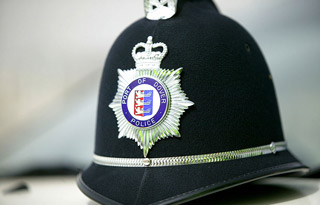 Mnemonics - AcrosticsThe work mnemonic is an umbrella term for any memory aid. An acrostic is a sentence/phrase of words that begin with the same letter as the list of words you would like to remember. For example, Richard of York Gave Battle In Vain is an acrostic for remember the order of the colours of the rainbow. (Red, Orange, Yellow, Green, Blue, Indigo, Violet). Mind MappingMind mappings are another way in which to aid your memory.If constructed correctly, there are supposed to improve recall because they are organised in the same way in which memory is organised. Mind MappingMind mappings are another way in which to aid your memory.If constructed correctly, there are supposed to improve recall because they are organised in the same way in which memory is organised. Use of ImageryIf you have to learn and remember written information it has been found that relating it to images (or pictures) will help. Not only does it give the information more meaning, it also doubles you chances of remembering it (i.e. having a word and an image to recall). 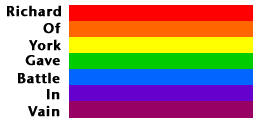 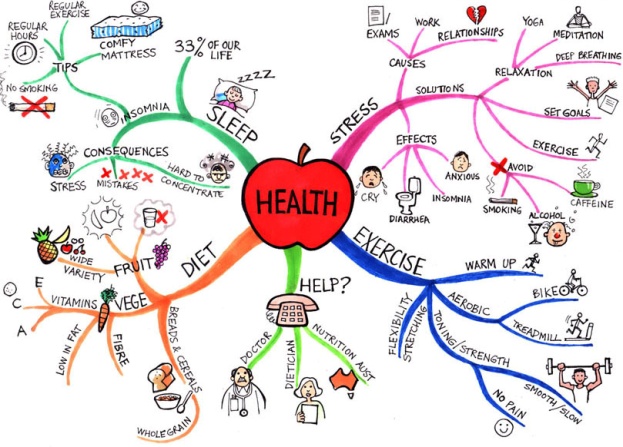 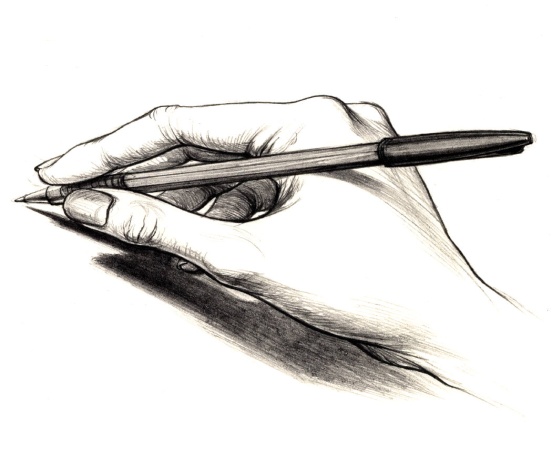 